ПРОЕКТ від 01.02.2024 № 1727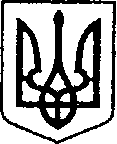 УКРАЇНАЧЕРНІГІВСЬКА ОБЛАСТЬН І Ж И Н С Ь К А    М І С Ь К А    Р А Д А36 сесія VIII скликанняР І Ш Е Н Н Явід 08 лютого 2024 року                    м. Ніжин	                                 № 22-36/2024Про внесення змін до «Програма забезпечення пожежної безпеки Ніжинської міської територіальної громади на 2024 рік»У відповідності до ст.ст. 25, 26, 42, 59, 61 Закону України «Про місцеве самоврядування в Україні, Регламенту Ніжинської міської ради VIII скликання, затвердженого рішенням Ніжинської міської ради від 27.11.2020 р. №3-2/2020            (із змінами), ст.ст. 10, 20, 89, 91 Бюджетного кодексу України, наказу Міністерства фінансів України від 02.12.2014 року №1195, Указу Президента України «Про введення військового стану в Україні» від 24.02.2022 № 64, постанови Кабінету Міністрів України від 11.03.2022 № 252 «Деякі питання формування та виконання місцевих бюджетів у період воєнного стану», Ніжинська міська рада вирішила:1. Внести зміни до «Програма забезпечення пожежної безпеки Ніжинської міської територіальної громади на 2024 рік», затвердженої рішенням Ніжинської міської ради VIII скликання від 08.12.2023 №2-35/2023  та викласти її в новій редакції що додається.2. Начальнику відділу з питань надзвичайних ситуацій, цивільного захисту населення, оборонної та мобілізаційної роботи Овчаренку І.Ю. забезпечити розміщення цього рішення з дати прийняття протягом п’яти робочих днів на офіційному сайті Ніжинської міської ради.3. Організацію виконання рішення покласти на першого заступника міського голови з питань діяльності виконавчих органів ради Вовченка Ф.І. та начальника відділу з питань надзвичайних ситуацій, цивільного захисту населення, оборонної та мобілізаційної роботи Овчаренка І.Ю.4. Контроль за виконанням рішення покласти на постійну комісію міської ради з питань соціально-економічного розвитку, підприємництва, інвестиційної діяльності, бюджету та фінансів (голова комісії Мамедов В.Х.).Міський голова                                                                         Олександр КОДОЛА ПОЯСНЮВАЛЬНА ЗАПИСКАдо проекту рішення виконавчого комітету Ніжинської міської ради«Про внесення змін до «Програма забезпечення пожежної безпеки Ніжинської міської територіальної громади на 2024 рік»»1. Обґрунтування необхідності прийняття рішення. З метою організованого проведення заходів цивільного захисту в умовах воєнного стану введеного Указом Президента України від 24.02.2022 № 64 «Про введення воєнного стану в Україні» на територіальної громади, реагування на надзвичайні ситуації пов’язаних з наслідками бойових дій, вносяться зміни до «Програми забезпечення пожежної безпеки Ніжинської міської територіальної громади на 2024 рік».2. Стан нормативно-правової бази у даній сфері правового регулювання.ст.ст. 361, 42, 59, 61 Закону України «Про місцеве самоврядування в Україні, Регламенту Ніжинської міської ради VIII скликання, затвердженого рішенням Ніжинської міської ради від 27.11.2020 р. №3-2/2020 (із змінами),            ст. 10,20,89,91 Бюджетного кодексу України, Указу Президента України «Про введення військового стану в Україні» від 24.02.2022 № 64, постанови Кабінету Міністрів України від 11.03.2022 № 252 «Деякі питання формування та виконання місцевих бюджетів у період воєнного стану», Програма забезпечення пожежної безпеки Ніжинської міської територіальної громади на 2024 рік, затвердженої рішенням Ніжинської міської ради VIII скликання від 08.12.2023 №2-35/2023. 3. Фінансово-економічне обґрунтування. Прийняття даного рішення у 2024 році передбачає збільшення видатків на виконання заходів цієї програми на 100 000,00 грн.4. Порівняльна таблиця:4.1. Було:І. Паспорт  програми забезпечення пожежної безпеки Ніжинської міської територіальної громади на 2024 рік4.2. Стало:І. Паспорт  програми забезпечення пожежної безпеки Ніжинської міської територіальної громади на 2024 рік5. Прогноз соціально-економічних та інших наслідків прийняття рішення.Збільшення фінансування заходів придбання паливо-мастильних матеріалів для пожежно-рятувальних підрозділів що дислокуються на території Ніжинської міської територіальної громади дасть змогу підтримувати техніку та обладнання підрозділів у постійній готовності до застосування та оперативно реагувати на ліквідації наслідків надзвичайних ситуацій.Начальник відділу з питань НС, ЦЗН, ОМР        		                                             Ігор ОВЧАРЕНКО Додаток  №27 до рішення Ніжинської  міської ради VIII  скликання  від 08.12.2023  № 2-35/2023 (зі змінами від 08.02.2024 № 22-36/2024)Програма забезпечення пожежної безпеки Ніжинської міської територіальної громади на 2024 рікІ. Паспорт  програми забезпечення пожежної безпеки Ніжинської міської територіальної громади на 2024 рікІІ. Визначення проблеми, на розв’язання якої спрямована програмаГострота проблеми забезпечення пожежної безпеки на території Ніжинської   територіальної громади характеризується наступними аналітичними висновками. За останні десять років в м. Ніжині виникло 770 пожеж, на яких загинуло 28 осіб та 19  отримали травми.В житловому секторі виникло 513  пожежі (67,8% від загальної кількості пожеж). Вогнем знищено, пошкоджено 473 будівель та споруд.Зведені відомості про пожежі та наслідки від них за період з 2013 по 01 жовтня 2023 року відображені в таблиці 1 нижче.Економічні втрати від пожеж за останні 10 років складають 46905,53 тис гривень.На території міста в середньому щомісяця виникає 4 - 6 пожеж.    Таблиця 1. Відомості про пожежі та наслідки від них 	Основними причинами пожеж за 2023 рік, є необережне поводження з вогнем – 25 випадок, порушення правил монтажу та експлуатації електрообладнання – 19 випадків, порушення правил влаштування та експлуатації пічного опалення – 12 випадків.	Всього на території міста знаходиться один підрозділ державної пожежної охорони (16-Державна пожежно – рятувальна частина), на який  покладаються роботи щодо ліквідації пожеж та надзвичайних ситуацій.Протягом  дев'яти місяців 2023 року 16 ДПРЧ (м. Ніжин) було здійснено 326 виїздів за сигналом тривога. Станом на 01.10.2023 року в місті Ніжині та на території Ніжинської міської ради  трапилося 58 пожеж, які були ліквідовані підрозділом. На сьогоднішній день на території  Ніжинської територіальної  громади не має жодної діючої місцевої пожежної команди, яка б могла забезпечити гасіння пожеж на початкових етапах розвитку, що можуть виникнути у населених пунктах Кунашівка, Наумівське, Паливодин, Переяслівка. Ліквідація більшості пожеж, які виникають на території Ніжинської   територіальної громади та населених пунктів Кунашівка, Наумівське, Паливодин, Переяслівка забезпечується виключно силами 16 ДПРЧ (м. Ніжин). В 16 ДПРЧ (м. Ніжин) в оперативному розрахунку знаходиться дві автоцистерни, які укомплектовані запасом рукавів діаметром 51 мм згідно тактико-технічних характеристик на 400 м (20-ть рукавів), 70% яких потребують заміни. Прослідковуючи статистику використання пожежно-технічного обладнання під час ліквідації наслідків надзвичайних ситуацій та пожеж пожежно-рятувальним підрозділом використовується в середньому 7 пожежних рукавів діаметром 51 мм та 2 рукава діаметром 77 мм. У зв’язку з великою інтенсивністю виникнення пожеж та агресивній середі використання напірні пожежні рукава за короткий проміжок часу виходять з ладу. Для забезпечення високого рівня боєздатності підрозділу, швидкого реагування на пожежі та надзвичайної ситуації рятування людей та їх матеріальних цінностей необхідно забезпечити додаткову закупівлю напірних пожежних рукавів. На даний час паливно – мастильні матеріали, які виділяє держава на підрозділ можливо використовувати тільки на ліквідацію  наслідків надзвичайних ситуацій, пожеж та небезпечних подій. Однак підрозділ виконує також завдання пов’язані із попередження таких ситуацій, забезпечення пожежної та техногенної безпеки під час загальноміських заходів, тактико-спеціальні навчання, тощо. У зв’язку з викладеним вище постає питання про можливість часткового забезпечення паливом на дані потреби з інших джерел.	Стан протипожежного водопостачання в порівнянні з минулим роком покращився. Протягом року по місту Ніжину проводився періодичний ремонт та обслуговування наявних пожежних гідрантів та улаштування нових відповідно вимог керівних документів. Однак даний напрямок роботи потребує постійного нагляду  та проведення періодичних планових перевірок. В окремих випадках системи водозабезпечення влаштовані із заниженим діаметром трубопроводів, без встановлення на них пожежних гідрантів та відсутністю кільцювання мереж, що при виникненні пожежі не дає достатньої водовіддачі для проведення гасіння.	Соціальне значення проблеми, пов'язаної із забезпеченням пожежної та техногенної безпеки, зумовлює необхідність як централізованого бюджетного фінансування, так і виділення коштів з бюджету Ніжинської  територіальної громади на виконання цієї Програми. 	В даних умовах проведення заходів, спрямованих на покращення протипожежного захисту  Ніжинської територіальної громади, набуває особливої актуальності.ІІІ. Визначення мети Програми	Метою Програми є забезпечення захисту населення, навколишнього природного середовища, об'єктів підвищеної небезпеки, об'єктів з масовим перебуванням людей та житлових будинків від пожеж, збереження здоров’я людей, підвищення рівня протипожежного захисту на території Ніжинської   територіальної громади та створення сприятливих умов для реалізації державної політики у сфері пожежної безпеки. ІV. Обґрунтування шляхів і засобів розв’язання проблеми, обсягів та джерел фінансування	У реалізації заходів беруть участь пожежно-рятувальні підрозділи, відділ з питань надзвичайних ситуацій цивільного захисту населення оборонної та мобілізаційної роботи виконавчого комітету міської ради, управління культури і туризму, управління освіти,  фінансове управління Ніжинської міської ради, управління соціального захисту населення, відділ з питань фізичної культури та спорту, підприємства, установи, організації міста та громадськість.При  цьому  видатки на  протипожежні  заходи  по  бюджетним  установам  та  організаціям, наведені  в  таблиці,  передбачаються  в  кошторисах  установ  на  відповідний  період, виходячи  з  реальних  можливостей  бюджету  Ніжинської  міської  територіальної  громади.Підтримка 16 ДПРЧ (м. Ніжин) 4 державного пожежно-рятувального загону Головного управління Державної служби України з надзвичайних ситуацій у Чернігівській області при проведенні рятувальних заходів та гасіння пожеж в мирний час та в умовах особливого періоду за рахунок  коштів  бюджету Ніжинської  міської  територіальної громади,  а  саме  для  придбання високонапірних мотопомп(пожежних), напірних рукавів, паливо-мастильних матеріалів (бензину, дизпалива та іншого).Термін виконання програми – 2024 рік.V. Напрямки діяльності, перелік завдань і заходів програми та результативні показникиПріоритетні завдання Програми:1). Посилення профілактичної роботи по попередженню виникнення пожеж, випадків загибелі та травмування людей на них.2). Здійснення практичних заходів:- обладнання будівель та споруд пристроями блискавкозахисту;- проведення замірів опору ізоляції електричних мереж та ревізії блискавкозахисту;- обладнання об’єктів з масовим перебуванням людей системами пожежної автоматики;- забезпечення будівель, приміщень та споруд первинними засобами пожежогасіння;- підвищення вогнестійкості будинків та споруд шляхом обробки конструкцій вогнетривкими сумішами;- приведення пожежних гідрантів, пожежних водоймищ в працездатний стан та у відповідність вимогам нормативно-правових актів;- придбання та ремонт внутрішніх пожежних кранів, пожежних рукавів, пожежних стволів;- придбання та встановлення протипожежних дверей, влаштування протипожежних перешкод;- попередження пожеж в екосистемах, зокрема в міському лісі, та на полігоні твердих побутових відходів.Реалізація Програми повинна забезпечити:- підвищення пожежної безпеки, ефективне забезпечення протипожежного захисту населення та об'єктів незалежно від форм власності;- підвищення рівня інформованості населення з питань пожежної безпеки;- навчання населення вимогам правил пожежної безпеки;- удосконалення організації гасіння пожеж та зменшення їх негативних наслідків;- забезпечення надійного протипожежного захисту об'єктів нового будівництва;- підтримання в робочому стані існуючих джерел протипожежного водопостачання в місті;- забезпечення безпечного перебування людей в приміщеннях об'єктів з масовим перебуванням людей;- запобігання пожеж в екосистемахVI. Координація та контроль за ходом виконання Програми:Контроль  за  виконанням Програми покладено на відділ з питань надзвичайних ситуацій цивільного захисту населення оборонної та мобілізаційної роботи виконавчого комітету міської ради.Організація виконання Програми здійснюється 16 ДПРЧ (м. Ніжин).Відповідальні виконавці щоквартально до 4 числа місяця, наступного за звітним кварталом, надають звіт про виконання Програми головним розпорядникам бюджетних коштів. Головні розпорядники коштів  щоквартально до 6  числа  місяця,  наступного  за  звітним  кварталом, подають  звіт про виконання Програми фінансовому управлінню Ніжинської міської ради.Головні розпорядники звітують про виконання Програми за підсумками року.Міський голова                    	                                                     Олександр КОДОЛАВізують:Начальник відділу з питань надзвичайних ситуацій, цивільного захисту населення оборонної та мобілізаційної роботи                             Ігор ОВЧАРЕНКОПерший заступник міського голови з питань діяльності виконавчих органів ради                                               Федір ВОВЧЕНКОСекретар Ніжинської міської ради                                                    Юрій ХОМЕНКОНачальник фінансового управління Ніжинської міської ради                                                          Людмила ПИСАРЕНКОНачальник відділу юридично-кадрового забезпечення апарату виконавчого комітетуНіжинської міської ради                                                                       В’ячеслав ЛЕГАГолова постійної комісії міської ради з питань соціально-економічного розвитку, підприємництва, інвестиційної діяльності, бюджету та фінансів                    Володимир МАМЕДОВГолова постійної комісії міської ради з питань регламенту, законності, охорони прав і свобод громадян, запобігання корупції, адміністративно-територіального устрою, депутатської діяльності та етики                                                   Валерій САЛОГУБ 7.Загальний обсяг фінансових ресурсів, в т.ч. кредиторська заборгованість минулих періодів, необхідних для реалізації програми, всього,у тому числі:100 000,00 грн7.1.Кошти    бюджету  Ніжинської міської територіальної громади100 000,00  грн7.Загальний обсяг фінансових ресурсів, в т.ч. кредиторська заборгованість минулих періодів, необхідних для реалізації програми, всього,у тому числі:200 000,00 грн7.1.Кошти    бюджету  Ніжинської міської територіальної громади200 000,00  грн1Ініціатор розроблення програмиВиконавчий комітет Ніжинської міської ради2Законодавча база програми Закони України від 02.10.2012 року № 5403-VI «Кодекс цивільного захисту України», «Про місцеве самоврядування в Україні» (із змінами) 3Розробник програмиНіжинське РУ ГУДСНС України у Чернігівській області, відділ з питань НС ЦЗН ОМР виконавчого комітету Ніжинської міської ради 4Головний розпорядник бюджетних коштів Виконавчий комітет, управління освіти, управління ЖКГ та будівництва, управління культури і туризму, управління соц.захисту населення, відділ з питань фізичної культури та спорту, фінансове управління.5Відповідальні виконавці програми (учасники програми)16 ДПРЧ (м. Ніжин) 4 ДПРЗ ГУ ДСНС України у Чернігівській області, бюджетні та комунальні установи6Термін реалізації програми 2024рік7.Загальний обсяг фінансових ресурсів, в т.ч. кредиторська заборгованість минулих періодів, необхідних для реалізації програми, всього,у тому числі:200 000,00 грн7.1.Кошти    бюджету  Ніжинської міської територіальної громади200 000,00  грн7.2.Кошти  інших джерел -№з\пНазва показників20132014201520162017201820192020202120222023Всього1Загальна кількість пожеж 457158617962104102587258770- на об’єктах1-295334-5133- в житловому секторі41594241563363494649345132Кількість людей загиблих внаслідок пожеж326-211417128в т.ч. - дітей----------3Травмовано людей на пожежах-11-4422131194Економічні втрати від пожеж, тис. грн.444,01181,56175,93073,36458,05021,07945,04142,06845,03458,513245,6246905,535 Внаслідок пожеж:- знищено, пошкоджено будівель та споруд3759474714336849464528473- знищено, пошкоджено авто техніки1831264125914882- загинуло тварин------------- знищено грубих кормів, тонн-7----------6Основні причини пожеж:- необережне поводження з вогнем522282037266163423625365- порушення правил монтажу та експлуатації електрообладнання1014262118122020191919198- порушення правил монтажу та експлуатації печей 26510711951271286- пустощі дітей з вогнем--2113---1-8- підпали2396713225244Перелік установ, які  потребують  проведення  протипожежних  заходів  у 2024р.Обсяг необхідних бюджетних  ресурсів, грнУправління освіти Ніжинська міська рада5 242 000, 0Управління культури і туризму Ніжинська міська рада171 900,00Управління соціального захисту населення Ніжинська міська рада18 920,00Територіальний центр соціального обслуговування (надання соціальних послуг) Ніжинська міська рада1 2200,00Ніжинський міський центр соціальних служб Ніжинська міська рада 1 000,00Відділ з питань фізичної культури та спорту Ніжинська міська рада3200,00Міський центр фізичного здоров’я «Спорт для всіх» Ніжинська міська рада6000,00Фінансове управління Ніжинська міська рада4 000,00Управління комунального майна та земельних відносин18 000,00